Mode opératoire en sécurité par l'entrepriseMode opératoire en sécurité par l'entrepriseMode opératoire en sécurité par l'entrepriseMode opératoire en sécurité par l'entrepriseMode opératoire en sécurité par l'entrepriseMode opératoire en sécurité par l'entrepriseMode opératoire en sécurité par l'entrepriseMode opératoire en sécurité par l'entrepriseMode opératoire en sécurité par l'entrepriseMode opératoire en sécurité par l'entrepriseMode opératoire en sécurité par l'entrepriseMode opératoire en sécurité par l'entrepriseMode opératoire en sécurité par l'entrepriseMode opératoire en sécurité par l'entrepriseMode opératoire en sécurité par l'entrepriseMode opératoire en sécurité par l'entrepriseMode opératoire en sécurité par l'entrepriseADK-USINE-ELT3-FOR-0008Version 217/03/2023ADK-USINE-ELT3-FOR-0008Version 217/03/2023ADK-USINE-ELT3-FOR-0008Version 217/03/2023ADK-USINE-ELT3-FOR-0008Version 217/03/2023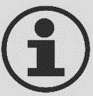 Conformément à l'article R4511-10, R 4512-5, ce document doit être complété par l'entreprise extérieure et transmis au donneur d'ordre avant l'intervention.Ce document sera annexé au plan de prévention. (1 mode opératoire par société intervenante)Conformément à l'article R4511-10, R 4512-5, ce document doit être complété par l'entreprise extérieure et transmis au donneur d'ordre avant l'intervention.Ce document sera annexé au plan de prévention. (1 mode opératoire par société intervenante)Conformément à l'article R4511-10, R 4512-5, ce document doit être complété par l'entreprise extérieure et transmis au donneur d'ordre avant l'intervention.Ce document sera annexé au plan de prévention. (1 mode opératoire par société intervenante)Conformément à l'article R4511-10, R 4512-5, ce document doit être complété par l'entreprise extérieure et transmis au donneur d'ordre avant l'intervention.Ce document sera annexé au plan de prévention. (1 mode opératoire par société intervenante)Conformément à l'article R4511-10, R 4512-5, ce document doit être complété par l'entreprise extérieure et transmis au donneur d'ordre avant l'intervention.Ce document sera annexé au plan de prévention. (1 mode opératoire par société intervenante)Conformément à l'article R4511-10, R 4512-5, ce document doit être complété par l'entreprise extérieure et transmis au donneur d'ordre avant l'intervention.Ce document sera annexé au plan de prévention. (1 mode opératoire par société intervenante)Conformément à l'article R4511-10, R 4512-5, ce document doit être complété par l'entreprise extérieure et transmis au donneur d'ordre avant l'intervention.Ce document sera annexé au plan de prévention. (1 mode opératoire par société intervenante)Conformément à l'article R4511-10, R 4512-5, ce document doit être complété par l'entreprise extérieure et transmis au donneur d'ordre avant l'intervention.Ce document sera annexé au plan de prévention. (1 mode opératoire par société intervenante)Conformément à l'article R4511-10, R 4512-5, ce document doit être complété par l'entreprise extérieure et transmis au donneur d'ordre avant l'intervention.Ce document sera annexé au plan de prévention. (1 mode opératoire par société intervenante)Conformément à l'article R4511-10, R 4512-5, ce document doit être complété par l'entreprise extérieure et transmis au donneur d'ordre avant l'intervention.Ce document sera annexé au plan de prévention. (1 mode opératoire par société intervenante)Conformément à l'article R4511-10, R 4512-5, ce document doit être complété par l'entreprise extérieure et transmis au donneur d'ordre avant l'intervention.Ce document sera annexé au plan de prévention. (1 mode opératoire par société intervenante)Conformément à l'article R4511-10, R 4512-5, ce document doit être complété par l'entreprise extérieure et transmis au donneur d'ordre avant l'intervention.Ce document sera annexé au plan de prévention. (1 mode opératoire par société intervenante)Conformément à l'article R4511-10, R 4512-5, ce document doit être complété par l'entreprise extérieure et transmis au donneur d'ordre avant l'intervention.Ce document sera annexé au plan de prévention. (1 mode opératoire par société intervenante)Conformément à l'article R4511-10, R 4512-5, ce document doit être complété par l'entreprise extérieure et transmis au donneur d'ordre avant l'intervention.Ce document sera annexé au plan de prévention. (1 mode opératoire par société intervenante)Conformément à l'article R4511-10, R 4512-5, ce document doit être complété par l'entreprise extérieure et transmis au donneur d'ordre avant l'intervention.Ce document sera annexé au plan de prévention. (1 mode opératoire par société intervenante)Conformément à l'article R4511-10, R 4512-5, ce document doit être complété par l'entreprise extérieure et transmis au donneur d'ordre avant l'intervention.Ce document sera annexé au plan de prévention. (1 mode opératoire par société intervenante)Conformément à l'article R4511-10, R 4512-5, ce document doit être complété par l'entreprise extérieure et transmis au donneur d'ordre avant l'intervention.Ce document sera annexé au plan de prévention. (1 mode opératoire par société intervenante)Conformément à l'article R4511-10, R 4512-5, ce document doit être complété par l'entreprise extérieure et transmis au donneur d'ordre avant l'intervention.Ce document sera annexé au plan de prévention. (1 mode opératoire par société intervenante)Conformément à l'article R4511-10, R 4512-5, ce document doit être complété par l'entreprise extérieure et transmis au donneur d'ordre avant l'intervention.Ce document sera annexé au plan de prévention. (1 mode opératoire par société intervenante)REDACTEUR DU MODE OPERATOIREREDACTEUR DU MODE OPERATOIREREDACTEUR DU MODE OPERATOIREREDACTEUR DU MODE OPERATOIREREDACTEUR DU MODE OPERATOIREREDACTEUR DU MODE OPERATOIREREDACTEUR DU MODE OPERATOIREREDACTEUR DU MODE OPERATOIREREDACTEUR DU MODE OPERATOIREREDACTEUR DU MODE OPERATOIREREDACTEUR DU MODE OPERATOIREREDACTEUR DU MODE OPERATOIREREDACTEUR DU MODE OPERATOIREREDACTEUR DU MODE OPERATOIREREDACTEUR DU MODE OPERATOIREREDACTEUR DU MODE OPERATOIREREDACTEUR DU MODE OPERATOIREREDACTEUR DU MODE OPERATOIREREDACTEUR DU MODE OPERATOIREREDACTEUR DU MODE OPERATOIREREDACTEUR DU MODE OPERATOIRENom / Prénom : Nom / Prénom : Nom / Prénom : Nom / Prénom : Nom / Prénom : Date de rédaction : Date de rédaction : ___/____/________/____/________/____/________/____/_____Téléphone : Téléphone : Téléphone : Téléphone : Téléphone : Adresse de messagerie : Adresse de messagerie : Adresse de messagerie : Adresse de messagerie : Adresse de messagerie : DONNEUR D'ORDRE ALUMINIUM DUNKERQUEDONNEUR D'ORDRE ALUMINIUM DUNKERQUEDONNEUR D'ORDRE ALUMINIUM DUNKERQUEDONNEUR D'ORDRE ALUMINIUM DUNKERQUEDONNEUR D'ORDRE ALUMINIUM DUNKERQUEDONNEUR D'ORDRE ALUMINIUM DUNKERQUEDONNEUR D'ORDRE ALUMINIUM DUNKERQUEDONNEUR D'ORDRE ALUMINIUM DUNKERQUEDONNEUR D'ORDRE ALUMINIUM DUNKERQUEDONNEUR D'ORDRE ALUMINIUM DUNKERQUEDONNEUR D'ORDRE ALUMINIUM DUNKERQUEDONNEUR D'ORDRE ALUMINIUM DUNKERQUEDONNEUR D'ORDRE ALUMINIUM DUNKERQUEDONNEUR D'ORDRE ALUMINIUM DUNKERQUEDONNEUR D'ORDRE ALUMINIUM DUNKERQUEDONNEUR D'ORDRE ALUMINIUM DUNKERQUEDONNEUR D'ORDRE ALUMINIUM DUNKERQUEDONNEUR D'ORDRE ALUMINIUM DUNKERQUEDONNEUR D'ORDRE ALUMINIUM DUNKERQUEDONNEUR D'ORDRE ALUMINIUM DUNKERQUEDONNEUR D'ORDRE ALUMINIUM DUNKERQUEDonneur d’ordre AD : Donneur d’ordre AD : Donneur d’ordre AD : Donneur d’ordre AD : Donneur d’ordre AD : Numéro de commande : Numéro de commande : Numéro de commande : Numéro de commande : PERSONNE CHARGEE PAR L'ENTREPRISE EXTERIEURE DE DIRIGER L'OPERATIONPERSONNE CHARGEE PAR L'ENTREPRISE EXTERIEURE DE DIRIGER L'OPERATIONPERSONNE CHARGEE PAR L'ENTREPRISE EXTERIEURE DE DIRIGER L'OPERATIONPERSONNE CHARGEE PAR L'ENTREPRISE EXTERIEURE DE DIRIGER L'OPERATIONPERSONNE CHARGEE PAR L'ENTREPRISE EXTERIEURE DE DIRIGER L'OPERATIONPERSONNE CHARGEE PAR L'ENTREPRISE EXTERIEURE DE DIRIGER L'OPERATIONPERSONNE CHARGEE PAR L'ENTREPRISE EXTERIEURE DE DIRIGER L'OPERATIONPERSONNE CHARGEE PAR L'ENTREPRISE EXTERIEURE DE DIRIGER L'OPERATIONPERSONNE CHARGEE PAR L'ENTREPRISE EXTERIEURE DE DIRIGER L'OPERATIONPERSONNE CHARGEE PAR L'ENTREPRISE EXTERIEURE DE DIRIGER L'OPERATIONPERSONNE CHARGEE PAR L'ENTREPRISE EXTERIEURE DE DIRIGER L'OPERATIONPERSONNE CHARGEE PAR L'ENTREPRISE EXTERIEURE DE DIRIGER L'OPERATIONPERSONNE CHARGEE PAR L'ENTREPRISE EXTERIEURE DE DIRIGER L'OPERATIONPERSONNE CHARGEE PAR L'ENTREPRISE EXTERIEURE DE DIRIGER L'OPERATIONPERSONNE CHARGEE PAR L'ENTREPRISE EXTERIEURE DE DIRIGER L'OPERATIONPERSONNE CHARGEE PAR L'ENTREPRISE EXTERIEURE DE DIRIGER L'OPERATIONPERSONNE CHARGEE PAR L'ENTREPRISE EXTERIEURE DE DIRIGER L'OPERATIONPERSONNE CHARGEE PAR L'ENTREPRISE EXTERIEURE DE DIRIGER L'OPERATIONPERSONNE CHARGEE PAR L'ENTREPRISE EXTERIEURE DE DIRIGER L'OPERATIONPERSONNE CHARGEE PAR L'ENTREPRISE EXTERIEURE DE DIRIGER L'OPERATIONPERSONNE CHARGEE PAR L'ENTREPRISE EXTERIEURE DE DIRIGER L'OPERATIONNom / Prénom : Nom / Prénom : Nom / Prénom : Nom / Prénom : Nom / Prénom : Fonction :Téléphone : Téléphone : Téléphone : Téléphone : Téléphone : Adresse de messagerie : Adresse de messagerie : Adresse de messagerie : Adresse de messagerie : Adresse de messagerie : INFORMATIONS CHANTIERINFORMATIONS CHANTIERINFORMATIONS CHANTIERINFORMATIONS CHANTIERINFORMATIONS CHANTIERINFORMATIONS CHANTIERINFORMATIONS CHANTIERINFORMATIONS CHANTIERINFORMATIONS CHANTIERINFORMATIONS CHANTIERINFORMATIONS CHANTIERINFORMATIONS CHANTIERINFORMATIONS CHANTIERINFORMATIONS CHANTIERINFORMATIONS CHANTIERINFORMATIONS CHANTIERINFORMATIONS CHANTIERINFORMATIONS CHANTIERINFORMATIONS CHANTIERINFORMATIONS CHANTIERINFORMATIONS CHANTIEREntreprise extérieure intervenante de rang 1 :Entreprise extérieure intervenante de rang 1 :Entreprise extérieure intervenante de rang 1 :Entreprise extérieure intervenante de rang 1 :Entreprise extérieure intervenante de rang 1 :Entreprise extérieure intervenante de rang 1 :Entreprise extérieure intervenante de rang 1 :Entreprise extérieure intervenante de rang 1 :Nature des travaux :Nature des travaux :Nature des travaux :Lieu de l'intervention :Lieu de l'intervention :Lieu de l'intervention :Lieu de l'intervention :Date de démarrage du chantier :Date de démarrage du chantier :Date de démarrage du chantier :Date de démarrage du chantier :Date de démarrage du chantier :Date de démarrage du chantier :Date de démarrage du chantier :___ /____/_______ /____/_______ /____/____Durée prévisible totale (en jours) :Durée prévisible totale (en jours) :Durée prévisible totale (en jours) :Durée prévisible totale (en jours) :Durée prévisible totale (en jours) :Durée prévisible totale (en jours) :Effectif maxi (y compris les sous-traitants éventuels) :Effectif maxi (y compris les sous-traitants éventuels) :Effectif maxi (y compris les sous-traitants éventuels) :Effectif maxi (y compris les sous-traitants éventuels) :Effectif maxi (y compris les sous-traitants éventuels) :Effectif maxi (y compris les sous-traitants éventuels) :Effectif maxi (y compris les sous-traitants éventuels) :Effectif maxi (y compris les sous-traitants éventuels) :Effectif maxi (y compris les sous-traitants éventuels) :Effectif maxi (y compris les sous-traitants éventuels) :Effectif maxi (y compris les sous-traitants éventuels) :ENTREPRISE EXTERIEURE DE RANG 2 OU PLUSENTREPRISE EXTERIEURE DE RANG 2 OU PLUSENTREPRISE EXTERIEURE DE RANG 2 OU PLUSENTREPRISE EXTERIEURE DE RANG 2 OU PLUSENTREPRISE EXTERIEURE DE RANG 2 OU PLUSENTREPRISE EXTERIEURE DE RANG 2 OU PLUSENTREPRISE EXTERIEURE DE RANG 2 OU PLUSENTREPRISE EXTERIEURE DE RANG 2 OU PLUSENTREPRISE EXTERIEURE DE RANG 2 OU PLUSENTREPRISE EXTERIEURE DE RANG 2 OU PLUSENTREPRISE EXTERIEURE DE RANG 2 OU PLUSENTREPRISE EXTERIEURE DE RANG 2 OU PLUSENTREPRISE EXTERIEURE DE RANG 2 OU PLUSENTREPRISE EXTERIEURE DE RANG 2 OU PLUSENTREPRISE EXTERIEURE DE RANG 2 OU PLUSENTREPRISE EXTERIEURE DE RANG 2 OU PLUSENTREPRISE EXTERIEURE DE RANG 2 OU PLUSENTREPRISE EXTERIEURE DE RANG 2 OU PLUSENTREPRISE EXTERIEURE DE RANG 2 OU PLUSENTREPRISE EXTERIEURE DE RANG 2 OU PLUSENTREPRISE EXTERIEURE DE RANG 2 OU PLUSNom du sous-traitant :Nom du sous-traitant :Nom du sous-traitant :Nom du sous-traitant :Nom du sous-traitant :Effectif : Effectif : Opération sous traitée :Opération sous traitée :Opération sous traitée :Opération sous traitée :Opération sous traitée :Date de démarrage : Date de démarrage : Date de démarrage : ___/____/ _______/____/ _______/____/ ____Nom du sous-traitant :Nom du sous-traitant :Nom du sous-traitant :Nom du sous-traitant :Nom du sous-traitant :Effectif : Effectif : Opération sous traitée :Opération sous traitée :Opération sous traitée :Opération sous traitée :Opération sous traitée :Date de démarrage : Date de démarrage : Date de démarrage : ___/____/ _______/____/ _______/____/ ____Nom du sous-traitant :Nom du sous-traitant :Nom du sous-traitant :Nom du sous-traitant :Nom du sous-traitant :Effectif : Effectif : Opération sous traitée :Opération sous traitée :Opération sous traitée :Opération sous traitée :Opération sous traitée :Date de démarrage : Date de démarrage : Date de démarrage : ___/____/ _______/____/ _______/____/ ____INTERVENANTSINTERVENANTSINTERVENANTSINTERVENANTSINTERVENANTSINTERVENANTSINTERVENANTSINTERVENANTSINTERVENANTSINTERVENANTSINTERVENANTSINTERVENANTSINTERVENANTSINTERVENANTSINTERVENANTSINTERVENANTSINTERVENANTSINTERVENANTSINTERVENANTSINTERVENANTSINTERVENANTSNomPrénomPrénomPrénomPrénomPrénomEntrepriseEntrepriseEntrepriseFonctionFonctionFonctionFonctionFonctionAccueil(s) sécurité réalisé(s)Accueil(s) sécurité réalisé(s)Badge d’accès actif Badge d’accès actif Badge d’accès actif ANFAS N1ANFAS N2OUI/NONOUI/NONOUI/NONOUI/NONOUI/NONOUI/NONOUI/NONOUI/NONOUI/NONOUI/NONOUI/NONOUI/NONOUI/NONOUI/NONOUI/NONOUI/NONOUI/NONOUI/NONOUI/NONOUI/NONOUI/NONOUI/NONOUI/NONOUI/NONOUI/NONOUI/NONOUI/NONOUI/NONOUI/NONOUI/NONOUI/NONOUI/NONOUI/NONOUI/NONOUI/NONOUI/NONOUI/NONOUI/NONOUI/NONOUI/NONOUI/NONOUI/NONOUI/NONOUI/NONOUI/NONOUI/NONOUI/NONOUI/NONOUI/NONOUI/NONOUI/NONOUI/NONOUI/NONOUI/NONOUI/NONOUI/NONOUI/NONOUI/NONOUI/NONOUI/NONOUI/NONOUI/NONOUI/NONOUI/NONOUI/NONOUI/NONOUI/NONOUI/NONOUI/NONOUI/NONOUI/NONOUI/NONOUI/NONOUI/NONOUI/NONOUI/NONOUI/NONOUI/NONOUI/NONOUI/NONOUI/NONOUI/NONOUI/NONOUI/NONOUI/NONOUI/NONOUI/NONOUI/NONOUI/NONOUI/NONOUI/NONOUI/NONOUI/NONOUI/NONOUI/NONOUI/NONOUI/NONOUI/NONOUI/NONOUI/NONOUI/NONOUI/NONOUI/NONOUI/NONOUI/NONOUI/NONOUI/NONOUI/NONOUI/NONOUI/NONOUI/NONOUI/NONOUI/NONOUI/NONOUI/NONOUI/NONOUI/NONOUI/NONOUI/NONOUI/NONOUI/NONOUI/NONOUI/NONOUI/NONOUI/NONOUI/NONMode opératoire en sécurité par l'entrepriseMode opératoire en sécurité par l'entrepriseMode opératoire en sécurité par l'entrepriseMode opératoire en sécurité par l'entrepriseLa partie ci-dessous doit être complétée de façon chronologiqueLa partie ci-dessous doit être complétée de façon chronologiqueLa partie ci-dessous doit être complétée de façon chronologiqueLa partie ci-dessous doit être complétée de façon chronologiquePhase(s) d’activité(s)Risque(s)Risque(s)Mesure(s) envisagée(s)VISAVISAVISAVISAAVIS DE NON-OBJECTION DONNEUR D’ORDRE ADAVIS DE NON-OBJECTION DONNEUR D’ORDRE ADSIGNATURE DU REDACTEUR DU MODE OPERATOIRE EN SECURITESIGNATURE DU REDACTEUR DU MODE OPERATOIRE EN SECURITENom : Prénom : Signature : Nom : Prénom : Signature : Nom : Prénom : Signature : Nom : Prénom : Signature : SIGNATURE DE LA PERSONNE CHARGEE DE DIRIGER L'OPERATIONSIGNATURE DE LA PERSONNE CHARGEE DE DIRIGER L'OPERATIONEN CAS DE SOUS TRAITANCE DE NIVEAU 2 ou plusEN CAS DE SOUS TRAITANCE DE NIVEAU 2 ou plusNom : Prénom : Signature : Nom : Prénom : Signature : Nom : Prénom : Signature : Nom : Prénom : Signature : 